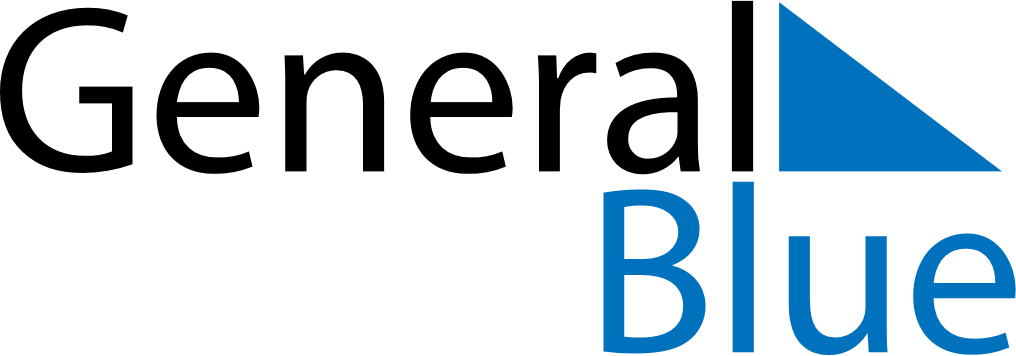 August 2024August 2024August 2024August 2024August 2024August 2024Huntfield Heights, South Australia, AustraliaHuntfield Heights, South Australia, AustraliaHuntfield Heights, South Australia, AustraliaHuntfield Heights, South Australia, AustraliaHuntfield Heights, South Australia, AustraliaHuntfield Heights, South Australia, AustraliaSunday Monday Tuesday Wednesday Thursday Friday Saturday 1 2 3 Sunrise: 7:10 AM Sunset: 5:33 PM Daylight: 10 hours and 23 minutes. Sunrise: 7:09 AM Sunset: 5:34 PM Daylight: 10 hours and 24 minutes. Sunrise: 7:08 AM Sunset: 5:35 PM Daylight: 10 hours and 26 minutes. 4 5 6 7 8 9 10 Sunrise: 7:07 AM Sunset: 5:36 PM Daylight: 10 hours and 28 minutes. Sunrise: 7:07 AM Sunset: 5:36 PM Daylight: 10 hours and 29 minutes. Sunrise: 7:06 AM Sunset: 5:37 PM Daylight: 10 hours and 31 minutes. Sunrise: 7:05 AM Sunset: 5:38 PM Daylight: 10 hours and 33 minutes. Sunrise: 7:04 AM Sunset: 5:39 PM Daylight: 10 hours and 35 minutes. Sunrise: 7:03 AM Sunset: 5:39 PM Daylight: 10 hours and 36 minutes. Sunrise: 7:01 AM Sunset: 5:40 PM Daylight: 10 hours and 38 minutes. 11 12 13 14 15 16 17 Sunrise: 7:00 AM Sunset: 5:41 PM Daylight: 10 hours and 40 minutes. Sunrise: 6:59 AM Sunset: 5:42 PM Daylight: 10 hours and 42 minutes. Sunrise: 6:58 AM Sunset: 5:42 PM Daylight: 10 hours and 44 minutes. Sunrise: 6:57 AM Sunset: 5:43 PM Daylight: 10 hours and 45 minutes. Sunrise: 6:56 AM Sunset: 5:44 PM Daylight: 10 hours and 47 minutes. Sunrise: 6:55 AM Sunset: 5:45 PM Daylight: 10 hours and 49 minutes. Sunrise: 6:54 AM Sunset: 5:45 PM Daylight: 10 hours and 51 minutes. 18 19 20 21 22 23 24 Sunrise: 6:53 AM Sunset: 5:46 PM Daylight: 10 hours and 53 minutes. Sunrise: 6:51 AM Sunset: 5:47 PM Daylight: 10 hours and 55 minutes. Sunrise: 6:50 AM Sunset: 5:48 PM Daylight: 10 hours and 57 minutes. Sunrise: 6:49 AM Sunset: 5:48 PM Daylight: 10 hours and 59 minutes. Sunrise: 6:48 AM Sunset: 5:49 PM Daylight: 11 hours and 1 minute. Sunrise: 6:46 AM Sunset: 5:50 PM Daylight: 11 hours and 3 minutes. Sunrise: 6:45 AM Sunset: 5:51 PM Daylight: 11 hours and 5 minutes. 25 26 27 28 29 30 31 Sunrise: 6:44 AM Sunset: 5:51 PM Daylight: 11 hours and 7 minutes. Sunrise: 6:43 AM Sunset: 5:52 PM Daylight: 11 hours and 9 minutes. Sunrise: 6:41 AM Sunset: 5:53 PM Daylight: 11 hours and 11 minutes. Sunrise: 6:40 AM Sunset: 5:53 PM Daylight: 11 hours and 13 minutes. Sunrise: 6:39 AM Sunset: 5:54 PM Daylight: 11 hours and 15 minutes. Sunrise: 6:37 AM Sunset: 5:55 PM Daylight: 11 hours and 17 minutes. Sunrise: 6:36 AM Sunset: 5:56 PM Daylight: 11 hours and 19 minutes. 